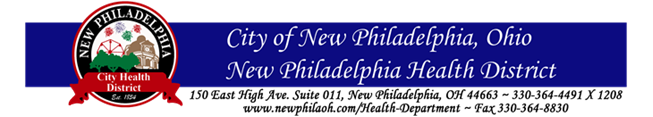 Public Health Nuisance Complaint Form  A public health nuisance interferes with the public, not merely one person or a small group of citizens. For an inspection to be conducted by a sanitarian, the nature of the complaint must cause exposure to hazardous elements or substances that could adversely affect the health of the public or the condition may cause or be expected to cause transmission of disease or cause trauma / injury to the public. The complaint is regarding: If the complaint is regarding any of the following, please see the back for more information: Bed Bugs 	• Suspected mold 	• Manufactured Home Park Condemning a home / property 	• Animal hoarding or excessive number of animals outside Poor living conditions inside of a home, not involving sewage and water   Please be advised that the NPCHD sanitarians DO NOT have jurisdiction to go inside homes  (that are non-rentals) and determine it “unlivable”. We have authority over problems that are on the outside of the home if they are truly causing a hazard for public health. The nuisance property is:  Owned	 Rented	 Unknown	 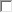 	If this is a rental situation, have you notified the owner of the problem?  Yes	 No	 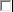 	Was the notification submitted in writing?  Yes	 No	  Do you or the person of concern still live at the nuisance property?  Yes	 No	 Have you physically witnessed this nuisance?  Yes	 No	  Please note that the exact address must be provided for an investigation to take place. Name of Occupant:  	 	 	 	 	 Occupant phone #:  	 	 	 Address of Nuisance:______________________________________________________________Township or City:  	 	 	 	 	    How long has this problem existed?   	 Do you have the name and address of the property owner? 	Yes	No	 Owner(s) Name: ___________________________ 	Owner phone #: __________________Owner(s) Address: ______________________________________________________________ 	 	 	 	 Nature of the Nuisance (Briefly describe the nuisance condition(s) only. Be specific.): ________________________________________________________________________________________________________________________________________________________________________________________________________________________________________________________________________________________________________________________ ____________________________________________________________________________________________________________________________________________________________ ________________________________________________________________________________________________________________________________________________________________________________________________________________________________________________________________________________________________________________________ ______________________________________________________________________________ Please be advised that nuisance complaints are a matter of public record. NPCHD cannot withhold the name of any complainant. The nuisance complaint must be submitted in a timely manner and information provided cannot be hearsay. You may be asked to sign an affidavit that will be used in a court of law; therefore, Complainant Information below must be provided. Knowingly providing false or misleading information to a government agency is a crime that may be punishable by a fine, imprisonment, or both. Complainant Information: Print Name: ________________________________________ Phone:   _____________________________  Cell  Home  Work Address:             City / Zip:_______________________________________________________________________      Email Address:  	 	 	 	 	 	 	 (optional) Signed Name:________________________________   Date:   	 	 If the nuisance is regarding an issue that we do not have the services to help with, contact one of these agencies:  Animals in need: Tuscarawas County Humane Society 1432 Tall Timber Rd NE, New Philadelphia, OH 44663; (330) 343-6060; https://tuschumanesociety.com/Bed Bug Information: www.odh.ohio.govChild and Adult Protective Services: Tuscarawas County Job & Family Services   389 16th St SW, New Philadelphia, OH 44663; (330) 339-7791; https://www.tcjfs.orgCondemning a home/property: Contact the New Philadelphia Zoning & Building Code Administrator (330) 364 4491 Ext.1276 . Manufactured Home Parks: Contact the Ohio Department of Commerce at www.com.ohio.gov/mh.aspxOpen Dumping/Burning: Ohio Environmental Protection Agency – NE District Office 2110 E Aurora Rd, Twinsburg, OH 44087; (330) 963-1200; www.epa.ohio.gov  Suspected Mold: Search the area Yellow Pages under mold and mold remediation  Animal Feces  Roaches / Insects  Tires  Garbage / Dumpster  Sewage System Problem  Water System Problems  Rats / Mice / Rodents  Mosquito breeding  Other:   	 